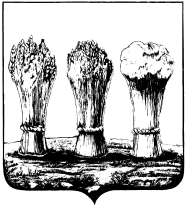                                                                  ГЛАВА АДМИНИСТРАЦИИ ОКТЯБРЬСКОГО РАЙОНА  ГОРОДА ПЕНЗЫ                     ПРИКАЗОт  11.12.2017 N 363 О внесении изменений в приказ главы администрации Октябрьского района от 21.06.2012 N 271 «Об утверждении административного регламента администрации Октябрьского района города Пензы по предоставлению муниципальной услуги «Выдача приказа о разрешении на вступление в брак лицам, достигшим шестнадцати лет»Во исполнение Федерального закона от 19.12.2016 N 433-ФЗ "О внесении изменений в статью 7 Федерального закона об организации предоставления государственных и муниципальных услуг", руководствуясь Положением об администрации района,ПРИКАЗЫВАЮ:		1. В приказ главы администрации Октябрьского района города Пензы от 21.06.2012 N 271 "Об утверждении административного регламента администрации Октябрьского района города Пензы по предоставлению муниципальной услуги "Выдача приказа о разрешении на вступление в брак лицам, достигшим шестнадцати лет" внести следующие изменения:1.1. В пункте 2.6.1 Приложения к приказу слова "(справка о беременности невесты, документы о рождении ребенка и т.п.)" исключить.2. Контроль за исполнением приказа возложить на заместителя главы администрации С.В. Лобанкина.Глава администрации          				                                                	 							       Е.О. Гусейнов